Association  régie  par  la  loi  du  1er  juillet 1901 et  le  décret  du  16 août 1901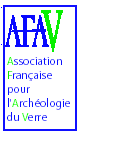 N° Siret 377 855 234 00037Bulletin d’adhésion à l’AFAVà retourner à 		Aurore LOUIS Trésorière de AFAV1, rue Guillaume Budé 10000 TROYESlouisaurore@hotmail.comCOTISATION ANNUELLE Etudiants	15 €Particuliers	35 €Institutions	55 €Règlement à l’ordre de l’AFAV soit par chèque bancaire ou postal, soit par virement postal Facture et relevé d’identité postale sur demande à louisaurore@hotmail.comNOM : ...................................................................  Prénom : .......................................................Adresse : ........................................................................................................................................……………………………………………………………………………………………………acceptez-vous que vos coordonnees figurent  sur le bulletin annuel de l’afav ?oui  / nonTel . : .................................................................. e-mail ...............................................................Profession :  ...............................................................................................................................................................................................................................................................................................Principaux travaux parus ou en cours …………………………………………………………….…………………………………………………………………………………………………….